ESCOLA MUNICIPAL FARID SALOMÃO- ROTINA SEMANAL PROFESSORA- Maria JoséSemana de 16 à 19 de novembro de 2020- 2º ANO ALink explicativo da rotina no Youtube: Recorte e cole as atividades abaixo em seu caderno, de acordo com o dia da semana, e responda:Segunda-feira 16/11/20QUAL A MELHOR LEGENDA? LEIA E MARQUE A OPÇÃO QUE MELHOR REPRESENTA A FIGURA: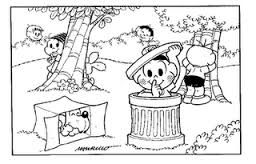 Terça-feira 17/11/20LEIA O TEXTO A SEGUIR: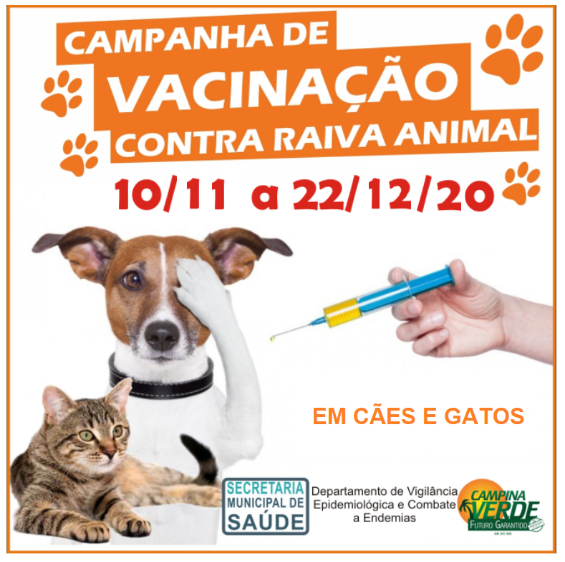 DO QUE SE TRATA ESTE TEXTO?SOBRE A VACINAÇÃO DE CÃES E GATOSSOBRE A VACINAÇÃO DE CRIANÇASSOBRE A VACINAÇÃO DE ANIMAIS SELVAGENS.   Quinta-feira 19/11/20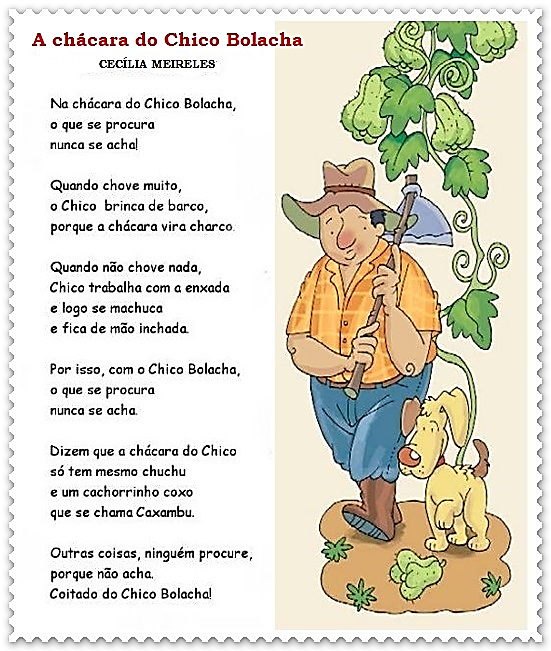 1- SEGMENTE A FRASE CORRETAMENTE:“NACHÁCARADOCHICOBOLACHA,OQUESEPROCURANUNCASEACHA!"____________________________________________________________________________________________________________________________________________________________________________________________________QUINTA-FEIRASEXTA-FEIRAPORTUGUÊS –Observe a figura e descubra a melhor legenda. (Atividade em anexo)EMAI (LIVRO CAPA AZUL – VOLUME 1)MATEMÁTICA – Sequência 16 – Caixas e seus formatos.ATIVIDADE 16.1 – página 95.PORTUGUÊS –Observe o panfleto e assinale a alternativa correta. (Atividade em anexo)Livro Interdisciplinar – Páginas 22 e 23 – Convivemos com as pessoas. Leia a Convivência no grupo da página 22, depois responda as questões da página 23 de 1 a 4.EMAI (LIVRO CAPA AZUL – VOLUME 1)MATEMÁTICA – Sequência 16 – Caixas e seus formatos.ATIVIDADE 16.3 – página 97.________________PORTUGUÊS – Leia o texto e depois segmente a frase adequadamente. Ponto Facultativo – Consciência NegraPORTUGUÊS –Observe a figura e descubra a melhor legenda. (Atividade em anexo)EMAI (LIVRO CAPA AZUL – VOLUME 1)MATEMÁTICA – Sequência 16 – Caixas e seus formatos.ATIVIDADE 16.1 – página 95.EMAI (LIVRO CAPA AZUL – VOLUME 1)MATEMÁTICA – Sequência 16 – Caixas e seus formatos.ATIVIDADE 16.2 – página 96.Livro Interdisciplinar – Páginas 22 e 23 – Convivemos com as pessoas. Leia a Convivência no grupo da página 22, depois responda as questões da página 23 de 1 a 4.EMAI (LIVRO CAPA AZUL – VOLUME 1)MATEMÁTICA – Sequência 16 – Caixas e seus formatos.ATIVIDADE 16.3 – página 97.________________PORTUGUÊS – Leia o texto e depois segmente a frase adequadamente. Ponto Facultativo – Consciência NegraCRIANÇAS NO PARQUE DIVERTINDO.CRIANÇAS BRINCANDO DE PULAR CORDA.CRIANÇAS BRINCANDO DE ESCONDE- ESCONDE.